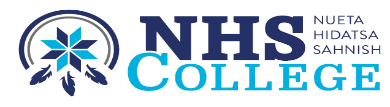 								Office of the Registrar										Nueta Hidatsa Sahnish CollegePO Box 490/220 College Drive											New Town, ND  58763										Phone: 701-627-8047Fax: 701.627.4790 registrar@nhsc.edu                         TRANSFER CREDITS EVALUATION FORM                                             Student Name:	Student ID:  	Advisor’s Name: _____________________________________________________________________________________________ Students Email:  ___________________ ___________________________ Phone #: ______________________________________ Term: __________________________ Year: _________________ Date: ____________________ Major: ______________________Prior Institution (s):  ___________________ ___________________________ ___________________________________________Transfer Credit Evaluation Notes:  Academic advisor will determine which credits satisfy specific curriculum requirements within the Student’s degree plan.  This process may require more information on the course content wishing to be transferred such as course descriptions, syllabi, etc.  Coursework must meet the following criteria:Course was earned at an accredited institutionIt is college-level coursework (minimum of 100-level)The student received at least a C or better in the courseThe coursework is documented on an Official Transcript sent to the NHSC Registrar from the Institution at which the coursework was completedThe completed course work has sufficiently equivalent content to the course required by NHSC.Return this form to the Registrar’s Office after you have visited all the academic departments required to establish NHSC college course equivalencies.**ORIGINAL DOCUMENT MUST BE SENT TO THE REGISTRAR’S OFFICE**Registrar’s Use OnlyRevised 6.27.18 JMDates of AttendanceFrom:	 To:  	Dates of AttendanceFrom:	 To:  	Credits Should Correspond to Incoming CoursesEquivalent NHSCCourse  Equivalent NHSC Course CreditsDate(required)Authorized SignatureCourse & No.GradeCredits Should Correspond to Incoming CoursesEquivalent NHSCCourse  Equivalent NHSC Course CreditsDate(required)Authorized Signature